Speak Up Month 2021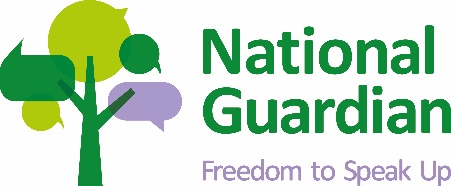 Communications ToolkitSpeak Up Listen Up Follow UpBackgroundOctober 2021 will be the fourth Speak Up Month.Speak Up Month is an opportunity to raise awareness and the difference which Freedom to Speak Up is making.This year the National Guardian’s Office is encouraging everyone to play their part to Speak Up, Listen Up and Follow Up.We are planning a national campaign to illustrate the part which we all play in fostering a culture where people can speak up and be confident they will be listened to and that action will follow for learning and improvement.If you would like to be part of the national campaign, your contribution will be posted onto our website www.nationalguardian.org.uk and shared on our social media channels on Twitter and LinkedIn. Please get in touch if you would like to get involvedWe will use the hashtags #SpeakUpListenUpFollowUp in addition to our usual hashtag #FTSU and for guardians #SpeakUpToMeCore messagesWe have drafted a generic text for articles/bulletins which you are free to adapt and use within your organisation and add in supportive messages from your senior leadershipSocial MediaThese sample tweets can also be adapted for other social media platforms like LinkedIn, Facebook or InstagramTweet 1Welcome to Speak Up Month 2021.Everyone has a part to play to #SpeakUpListenUpFollowUpBy working together, we can foster an open culture where people are listened to and learning and improvement is welcomed #FTSUTweet 2Have you completed the #SpeakUpListenUpFollowUp e-learning yet?Once you have, submit a #SpeakUpPledge here: https://www.e-lfh.org.uk/programmes/freedom-to-speak-up/ #FTSUTweet 3We all have a voice that countsSpeaking up is a gift because it gives an opportunity for improvement.Take the #SpeakUpListenUpFollowUp e-learning here and submit a #SpeakUpPledgehttps://www.e-lfh.org.uk/programmes/freedom-to-speak-up/ #FTSUTweet 4When someone speaks up, it is important we listen up.Part 2 of the #SpeakUpListenUpFollowUp e-learning focuses on listening to concerns and understanding barriers to speaking uphttps://www.e-lfh.org.uk/programmes/freedom-to-speak-up/ #FTSUTweet 5When leadership #FollowUp this promotes a culture where everyone has a voice.Look out for Follow Up, the final module of the #SpeakUpListenUpFollowUp e-learning package, out soon #FTSUhttps://nationalguardian.org.uk/speaking-up/training-for-workers/ Hashtags: #SpeakUpListenUpFollowUp
#FTSU or if you are a guardian you can use #SpeakUpToMeFeel free to tag @NatGuardianFTSU on your posts on Twitter or https://www.linkedin.com/company/national-guardian%27s-office on LinkedIn.ImageryYou can download these and other resources from https://nationalguardian.org.uk/additional-resources-for-ftsu-guardians/speak-up-month-resources-for-guardians/# Twitter cardsWe have twitter cards to complement your social media posts which you are welcome to use to promote your own blogs or content about Speak Up Month. Samples are below and can be downloaded from the resources page 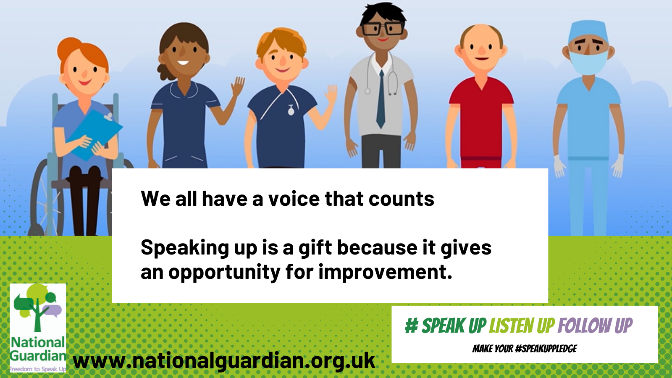 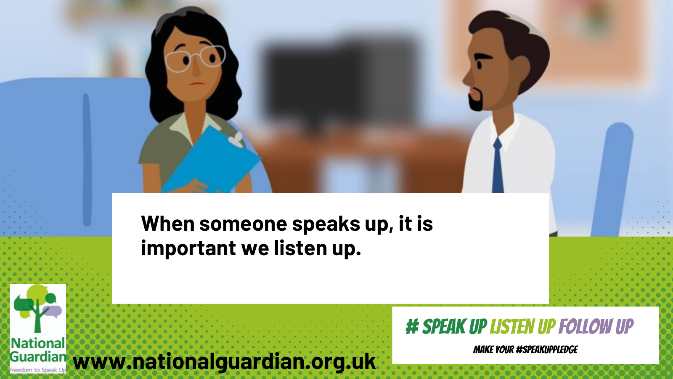 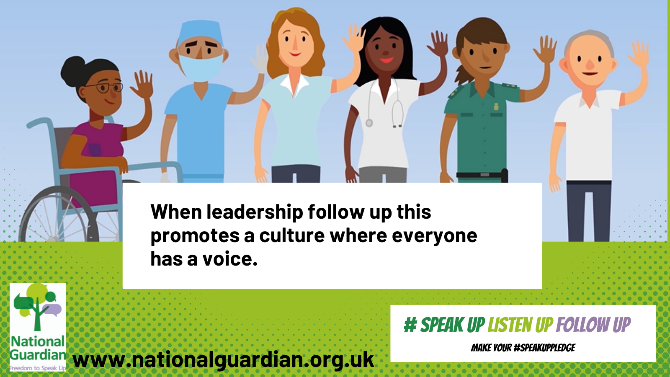 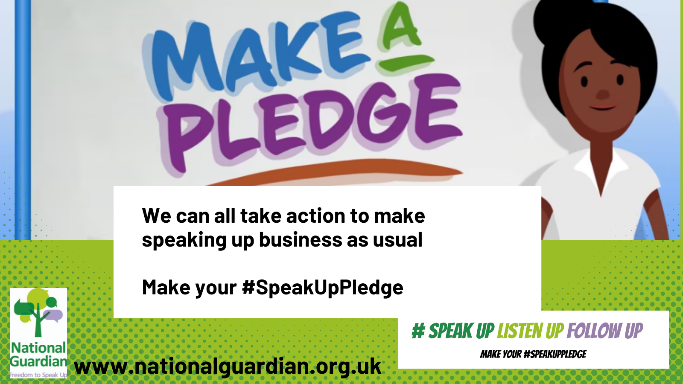 Email signature An email footer can be downloaded from the website.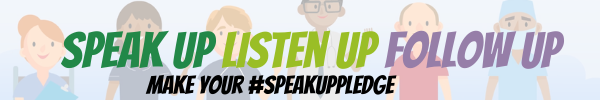 Other marketing collateralGuardians can access other marketing collateral and download resources from the NGO website at https://nationalguardian.org.uk/additional-resources-for-ftsu-guardians/speak-up-month-resources-for-guardians/# These include: poster, virtual background, word search and pledge cardsVideosWe will be sharing videos throughout the month, so please follow the NGO YouTube channel.Make a Pledge https://youtu.be/Uiqllc1QcSwThese videos may also be helpful:What is speaking up? https://youtu.be/_KCt6240CjAAn insight into speaking up https://youtu.be/BIFX8ZAWezYWhy Freedom to Speak Up matters https://youtu.be/CPhIxQOc0RcBeing a Freedom to Speak Up Guardian https://youtu.be/B8z7jYf4GL0National Guardian’s Office Comms Team Contact details: comms@nationalguardianoffice.org.uk Website: www.nationalguardian.org.uk  Twitter @NatGuardianFTSULinkedIn https://www.linkedin.com/company/national-guardian's-office/YouTube https://www.youtube.com/channel/UC4_b44gnRLYElCmSioBievQ 